OPPSUMMERING	«Sjekk inn» rundt bordet: hver deltager fikk presentere seg selv – med navn og hvilken organisasjon/bedrift de representerte. Prof. dr. juris Dag Wiese Schartum (Senter for rettsinformatikk/Norwegian Research Center for Computers and Law - avdeling for forvaltningsinformatikk): "Automatiseringsvennlig lovgivning"Dag gikk gjennom hvordan lover og forskrifter kan/bør utvikles for å øke muligheten for automatisering av enkeltvedtak. Han la særlig vekt på behovet for formelle analyser -  spesielt av begreper som betegner data som skal være beslutningsgrunnlag.Opptak fra hans foredrag er tilgjengelig her (kun for Ekspertgruppen og ikke for videredistribusjon uten egen avtale med Dag):  https://youtu.be/l7VyjA9-3QQProsjektansvarlig Kari Laumann, Datatilsynet: Kari er ansvarlig for «sandkassen for ansvarlig kunstig intelligens» som ble lansert i høst og som har søknadsfrist for første batch av prosjekter  15.1 (med oppstart mars 2021).  Kari nevnte at det foreløpig var kommet inn begrenset med søknader, men at de forventer at mange kommer inn tettere opp mot søknadsfristen. Håkon Jendal nevnte at  NAV antagelig vil sende en eller flere søknader – og Tone la til: «kanskje noe om dataminimering, og kanskje i tilknytning til sammenhengende tjenester? Da berøres også databehandlingsansvaret som du nevnte tidligere i møtet» (Cathrine Pihl Lyngstad holder i dette hos NAV)Opptak fra Karis foredrag er tilgjengelig her (kun for Ekspertgruppen og ikke for videredistribusjon uten egen avtale med Kari): https://youtu.be/FIqdIUnqsKcSeniorrådgiver Steinar Skagemo, Informasjonsforvaltning – BrønnøysundregistreneSteinar gikk gjennom det som er gjort det siste tiåret rundt begrepsarbeid – herunder utredning om standarder for begrepsarbeid tilbake til 2010 og nyere arbeid som er relevante, bl.a. Termlosen, standard for begrepsbeskrivelse, standard for begrepskoordinering (som nylig er oppdatert ref kronikken i CW), og til slutt dagens felles begrepskatalog. Han kom naturlig nok også inn på viktigheten av datakvalitet – bl.a. i sammenheng med kompensasjonsordningene knyttet til koronapandemien. Opptak fra hans foredrag er tilgjengelig her (kun for Ekspertgruppen og ikke for videredistribusjon uten egen avtale med Steinar): https://youtu.be/Id7VJMhWj90Som alltid ønsker NorStella tilbakemeldinger på gjennomføringen av møtet – og eventuelt forslag til agenda for neste møte. Innspill til hvordan nettverkene Digitale Toppledere og Ekspertgruppen kan gjøre en enda bedre jobb for å få fortgang på innovasjon/digital transformasjon i Norge – er selvfølgelig også svært velkomne. #fareforåstivneiformen Noen av linkene Steinar nevnte under møtet: Data Governance Act (EU): https://ec.europa.eu/digital-single-market/en/news/proposal-regulation-european-data-governance-data-governance-actNew Zealand: https://www.betterforbusiness.govt.nz/better-rules-better-outcomes/OppfølgingspunkterDeltagere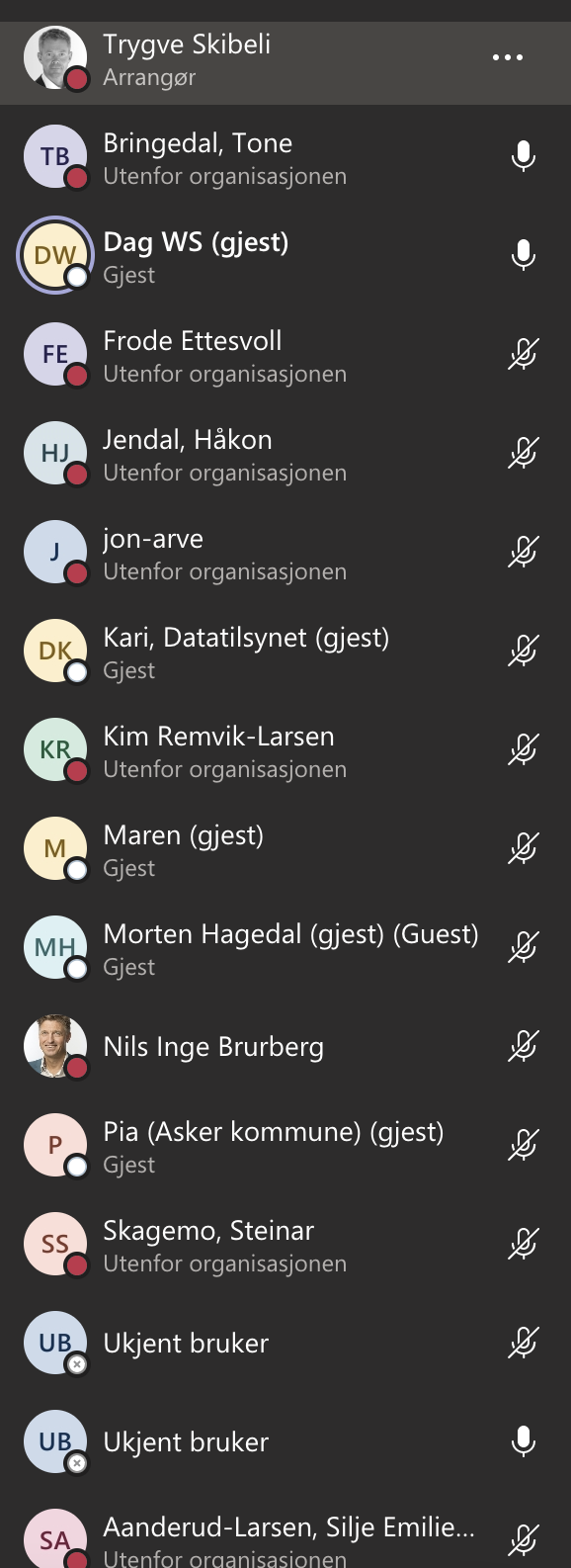 Merk: I listen over er to deltagere listet som «Ukjent bruker». Bak disse merkelappene skjuler Anders Ravik (Norsk Helsenett) og Francis d´Silva (IT Politisk Råd i Dataforeningen) seg. I tillegg kom Helge Dahl-Jørgensen fra DigitalNorway med etter at listen ble klippet ut fra Teams.   Møte dato: 7.januar 2021Sted:TeamsTid:13.00-15.00Neste møte: TBD TBDTBDDeltakere: Se liste nederstDeltakere: Se liste nederstDeltakere: Se liste nederstDeltakere: Se liste nederstDeltakere: Se liste nederstDeltakere: Se liste nederstNrDatoBeskrivelseEierStatus eller kommentarer1-17.1Sende ut møtereferat med linker TSInnen EOB 12.11-27.1Sende ut nytt møtetidspunkt (etter vinterferien)TSInnen EOB 12.1